ACADEMIC INTEGRITY / PLAGIARISM / CITING SOURCESASSIGNMENT:Go to https://canvas.sfu.ca/courses/15986.Click on 1.1 Welcome to begin the SFU Plagiarism Tutorial.Read and complete the tasks on each page. When you have finished each page, click “Next” on the bottom to proceed to the next section of the tutorial.Record your marks on the quizzes in the space below. Practice writing a bibliography using the MLA 8 Style. Your sample bibliography must include:1 print book1 website1 image1 YouTube video1 journal article from one of the research databases provided by the school district.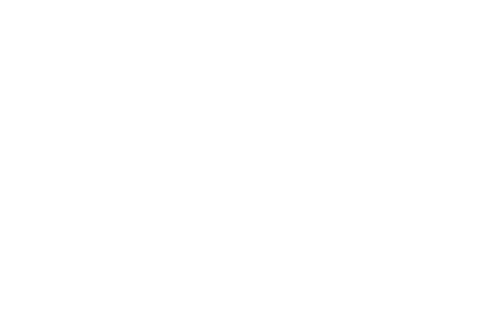 Choose one of the online creator tools and build a properly formatted bibliography.www.citethisforme.comwww.easybib.comwww.bibme.comSubmit your Plagiarism tutorial scores and your practice bibliography to your teacher.